               Samedi 27 juin 2015 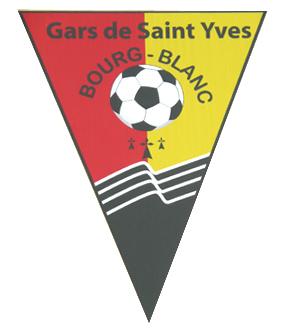 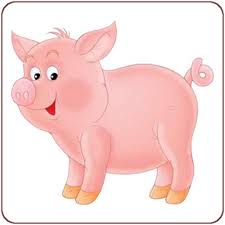                                                                                   A partir de  19h30 au stade _____________________________________________________________________________________________________                             Inscription avec règlement obligatoire !!!! Nom :  ___________________________________________Prénom : _________________________________________                            Cochon grillé : 10£ adulteMelon / jambon / chips / dessert / boisson / 5£ enfants  Réservation repas  :   Bar  le St Yves / Prigent jérôme: 06-15-08-17-03 / françoise Philipp : 06-98-00-86-77/ Le jeune christophe : 06-24-79-50-55 Prix : Total :Adultes 10£Enfants 5£ 